Слушаем весну….. 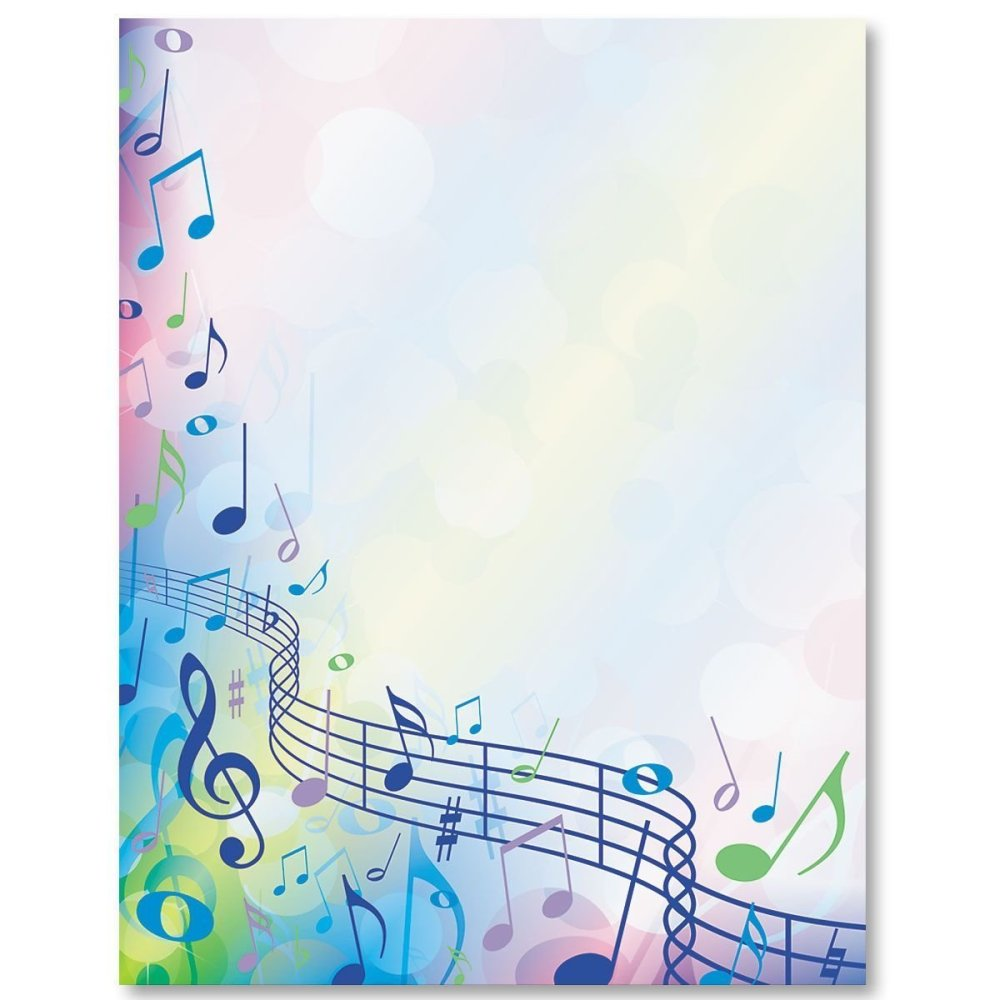 (консультация для родителей ВМЕСТЕ с детьми!)К нам весна шагает
 Быстрыми шагами,
 И сугробы тают
 Под её ногами.
 Чёрные проталины
 На полях видны.
 Видно очень тёплые
 Ноги у весны. И. Токмакова       Весна – прекрасное время года, когда ото сна пробуждается природа. Это мы чувствуем с каждым днем, с каждой минутой…её легкое дыхание. Мы видим как тает снег, появляются проталинки, лужи, бегут ручейки… ещё немного пройдет времени и появится травка, набухнут почки на деревьях, появятся первые листочки, цветы…Но не только видим, но и слышим… Слышим  как весело поют птички, как  свою звонкую  песенку  «выстукивают» сосульки – кап, кап, кап!Очень важно для ребенка это увидеть и услышать! Нам, взрослым, нужно  детей научить наблюдать и сравнивать, что было вчера, что сегодня изменилось. Тогда быстрее бежим на улицу... смотреть! слушать! Наблюдать! А главное, дышать свежим воздухом! Свежее, правильное дыхание нам нужно для исполнения любимой песни! Вспомните и спойте песню о весне, которую мы с вами пели на занятиях. А теперь остановитесь и послушайте как поют свою песенку сосульки... Обратите внимание, что маленькая сосулька капает быстрее, капелька у нее меньше и звонче... Запомните эту песенку. Когда вернетесь с прогулки, возьмите «музыкальный инструмент»  и сыграйте её. На каком музыкальном инструменте вы бы сыграли песенку сосульки? Придумали? (Колокольчик, треугольник, металлофон!)    Сыграйте….Получилось? У вас нет музыкальных инструментов?   Не беда. Настоящие музыкальные инструменты могут заменить…подумайте какие предметы могут заменить колокольчик, треугольник, металлофон…Как звучат эти инструменты? Что дома похоже на звучание этих инструментов? Может быть такие предметы имеются на кухне? Берите маму или бабушку за руку и идите на кухню….Я уверена, что на кухне вы найдете то, что вам нужно! В приложении я предлагаю вам несколько «весенних» оркестров.   Играйте!